BELEIDSPLAN SOCIALE VEILIGHEID OBS DE TWEEWEGENVisie, doelen en uitgangspuntenDe Vreedzame School als preventief kaderUitgangspunt voor het beleid inzake sociale veiligheid op onze school is het programma De Vreedzame School.De Vreedzame School is een programma voor sociale competentie en democratisch burgerschap. Het programma helpt onze school een gemeenschap te vormen waarin we leerlingen actief aanspreken op hun verantwoordelijkheid voor elkaar, hun omgeving, voor de schoolgemeenschap en de samenleving. Met de Vreedzame School besteden we aandacht aan basale sociaal-emotionele en burgerschapscompetenties die wenselijk zijn in een democratische samenleving, zoals je verplaatsen in een ander, op een democratische manier met elkaar beslissingen nemen, openstaan voor verschillen tussen mensen, constructief conflicten oplossen, omgangsvaardigheden en verantwoordelijkheid nemen voor de gemeenschap.Wij willen dat kinderen op onze school zich niet alleen optimaal laten ontwikkelen in de cognitieve vakken, zoals taal en rekenen, maar wij willen ook een bijdrage leveren aan de sociale en maatschappelijke vorming van leerlingen. Dat het ook goede mensen worden die op hun beurt een bijdrage aan de samenleving leveren. Met elke generatie vormen we immers opnieuw onze samenleving.Onze school dient ook een school te zijn waar álle kinderen zichzelf kunnen zijn en zich veilig en prettig voelen. Alleen dan kunnen ze leren. We doen veel om sociale veiligheid te bevorderen en om ongewenst gedrag zoals pesten te voorkomen. Hieronder werken we deze preventieve maatregel nader uit.PestenWij spreken van pesten als er sprake is van:Een negatieve intentie, bedoeld om een andere leerling leed te berokkenen;Herhaaldelijke en langdurige blootstelling aan negatief gedrag/agressie van één of meer leerlingen;verschil in macht tussen pester en gepeste.We maken onderscheid tussen pesten en plagen. Bij plagen is het negatieve gedrag niet structureel tegen dezelfde leerling gericht en is de machtsongelijkheid veelal niet zo duidelijk aanwezig als bij pesten. De insteek bij plagen is bovendien eerder elkaar aan het lachen maken, dan dat er sprake is van een expliciet negatieve intentie en buitensluiten. We leren leerlingen ook het onderscheid tussen pesten en een conflict. Een conflict is een verschil van mening of van belang (A wil dit en B wil dat). Soms ontaardt een conflict in een ruzie, als er sprake is van (fysiek of psychisch) geweld. Plagen kan vaak leiden tot een conflict. A wil dat B ophoudt en B vindt het leuk om er nog even mee door te gaan. Pesten is van een andere orde. De machtsongelijkheid en de structurele gerichtheid op één persoon maakt het onvergelijkbaar met plagen. Pesten is weloverwogen en proactief, gebeurt niet per ongeluk of spontaan, en ook niet als gevolg van uitlokking.Pesten behoort tot het repertoire van kinderen en het wordt gevoegd in een cultuur die gekenmerkt wordt door competitie en individualisme. Wij bieden op onze school een sterk tegenwicht: de groep en school moet een positieve sociale gemeenschap zijn, waarin een expliciete sociale en morele norm aanwezig is die ervoor zorgt dat we oog hebben voor elkaar, dat we rekening houden met elkaar, dat we allemaal verantwoordelijkheid dragen voor de gemeenschap, en dat je het recht hebt om jezelf te zijn, maar dat je dan ook de plicht hebt om ervoor te zorgen dat ieder ander dat recht heeft. Wij willen een school zijn waarin zorg voor elkaar centraal staat. Een school met een klimaat waarin sprake is van verbinding, eerder dan concurrentie of competitie. Een met een “inclusief” groepsklimaat, waarin niemand wordt buitengesloten. Op die manier voorkomen we in veel gevallen ongewenst gedrag als pesten. Als er toch gepest wordt, grijpen we snel in. Zie hieronder.Aanpak van pesten en sociale onveiligheidAls er zich toch pestincidenten voordoen, gaan we altijd eerst na of De Vreedzame School (nog) goed wordt uitgevoerd in de betreffende groep. Als dit niet het geval is, wordt hier eerst aandacht aan besteed.Vervolgens is er soms meer nodig. We hanteren daarbij een glijdende schaal: van vroegtijdig ingrijpen bij plagen tot uiteindelijk (als alle andere middelen zijn uitgeput) schorsen of verwijderen van leerlingen. In de navolgende paragrafen worden de onderscheidende stappen toegelicht.De VeiligheidsthermometerWij gaan structureel na of de doelen van De Vreedzame School wel gehaald worden. We nemen jaarlijks de Veiligheidsthermometer af, een instrument dat inzicht geeft in de beleving van de sociale veiligheid van de leerlingen, in de feitelijke aantasting van de sociale veiligheid en het welbevinden van de leerlingen.Het bestaat uit twee versies: een voor de leerlingen van de groepen 2,3 en 4, en een voor de leerlingen van de groepen 5,6, 7 en 8.Analyse van de resultaten vindt plaats op drie niveaus:Op individueel niveau zal de groepsleerkracht de resultaten van zijn of haar leerlingen bekijken (de individueel ingevulde vragenlijst) en nagaan of er op individueel niveau direct actie nodig is. Bij opvallende zaken ligt het voor de hand om eerst een individueel gesprekje te voeren met de leerlingen die het betreft. Met name als leerlingen bij bepaalde vragen “altijd” of “onveilig” hebben gekozen (de meest negatieve score), is er reden tot zorg en nader onderzoek. Soms worden de antwoorden van leerlingen beïnvloed door recente, negatieve gebeurtenissen en moet er niet zo zwaar getild worden aan de uitslag. Maar soms is er sprake van langdurige problematiek, en is er een aanpak nodig.Ook op groepsniveau worden de resultaten geanalyseerd en besproken. Eerst vindt een analyse plaats van de mogelijke oorzaken van een negatieve uitslag. Herkent de groepsleerkracht de score? Komt de score overeen met de eigen indruk? Welke leerlingen zijn opvallend? Bij het gedachtegoed van De Vreedzame School past een bespreking met de groep zelf: de groepsleerkracht vat de resultaten samen, en bespreekt deze met de groep.Op schoolniveau (in de stuurgroep, waarin ook de directie zitting heeft) worden de resultaten van alle groepen besproken, Hierbij gaat de aandacht uit naar een vergelijking van de verschillende groepen met elkaar én naar een vergelijking met voorgaande afnames. Is er sprake van een negatieve of een positieve ontwikkeling? Zo ja, hoe komt dat? Hierbij worden tevens de acties geëvalueerd die vorig jaar zijn ondernomen om de veiligheid te vergroten.Om de sociale veiligheid in kaart te brengen, hebben we binnen De Vreedzame School jaarlijks een leerlingenraad: een raad bestaande uit leerlingen die zich buigt over de vraag hoe veilig de school is en wat er moet gebeuren om de school nog veiliger te maken.Het voorkomen van pesten en sociale onveiligheidZoals we hiervoor al aangaven, leggen we met De Vreedzame School het fundament voor een sterk tegenwicht tegen pestgedrag. We noemen een paar belangrijke elementen van het programma, naast de wekelijkse lessen die leerlingen in alle groepen ondergaan.Uitdragen van een positieve sociale en morele vormGedrag wordt voor een groot deel bepaald door de sociale norm in de omgeving. Leerlingen zijn gevoelig voor de vraag “Wat wordt er hier van mij verwacht?” Om positief gedrag van leerlingen te stimuleren, willen we expliciet een positieve sociale en morele norm uitdragen. Dit doen we onder andere door:Een “opstekerbord” in de groep waarop leerlingen gecomplimenteerd worden voor iets wat ze hebben gedaan;De omgangsafspraken (zie schoolgids) en het logo van De Vreedzame School zichtbaar in de school / prikbord centrale halDirecte correctie van gedrag van leerlingen die haaks staat op de norm;Aanwezigheid van de directeur of een leerkracht bij de ingang van de school om de leerlingen ’s ochtends te begroeten, hen aan te spreken op rennen, een opsteker te geven, belangstellend te informeren, enz.De klas en school: een gemeenschapWe willen alle leerlingen het gevoel geven dat ze onderdeel zijn van de leefgemeenschap die de school en de klas vormen, dat hun aanwezigheid “verschil maakt” en dat de groep en de school minder leuk zijn als hij of zij er niet bij is. Dit doen we onder andere door:het regelmatig voeren van klassenvergaderingen,kinderen veel te laten samenwerken met verschillende leerlingen (met behulp van coöperatieve werkvormen), door samen omgangsafspraken te maken, samen te bedenken welke taken er in de groep zijn en die met elkaar te  verdelen, of als groep presentaties voor andere groepen te verzorgen. in het begin van het schooljaar  veel aandacht te besteden aan de vorming van een positieve groep in alle groepen (met de lessen van blok 1 van De Vreedzame School).Het voorgaande heeft evenzeer betrekking op de school. Het maakt veel uit of leerlingen zich verbonden voelen met de school als geheel als zij de school als een gemeenschap ervaren. Die gemeenschap bestaat dan – als het goed is -  uit alle andere leerlingen, alle leerkrachten, het ondersteunend personeel en alle ouders.Op onze school vinden we het daarom belangrijk dat alle leerlingen elkaar en alle leerkrachten kennen. Om die reden werken we op een aantal momenten groep doorbrekend en werken onder- en bovenbouw groepen regelmatig samen aan thema activiteiten. Daarnaast zorgen we ervoor dat nieuwe leerkrachten zich altijd voorstellen aan de hele school. Soms gebeurt dit plenair bij een viering, maar soms gaat de leerkracht even de groepen rond. Kinderen kunnen de leerkracht dan vragen stellen nadat hij of zij zich heeft voorgesteld.Investeren in de relatie met de leerlingenWe vinden het heel belangrijk dat alle leerlingen een goede relatie hebben met hun eigen leerkracht. Dat is een belangrijke voorwaarde voor een gevoel van veiligheid. We vragen van de leerkrachten dat zij investeren in het leren kennen van de eigen leerlingen en in de onderlinge relatie. Ieder kind moet voelen dat het ertoe doet, dat de leerkracht het fijn vindt dat hij of zij er vandaag weer is. Alle leerkrachten zorgen ervoor dat ze aan het begin van het jaar tussen de bedrijven door met iedere leerling een gesprekje voeren over persoonlijke zaken als: dingen waar ze tegenop zien, die ze leuk of spannend vinden, hoe het thuis gaat en wat ze graag doen na schooltijd.Leerlingen worden medeverantwoordelijkAls de groep een gemeenschap is, dan voelen leerlingen zich betrokken bij en medeverantwoordelijk voor wat er gebeurt in de groep. Bij ons op school krijgen leerlingen een stem, en leren zij die stem op een verantwoorde wijze te gebruiken. Wij geven leerlingen niet zozeer een stem om op te komen voor hun eigen belang, maar we willen dat ze zich medeverantwoordelijk gaan voelen voor het algemeen belang. We willen dat zij hun steentje bijdragen aan het algemeen belang, aan de gemeenschap. Daar zullen ze zich eerder verantwoordelijk voor voelen als ze ook echt mogen meedenken en als ze serieus worden genomen.  We laten oudere kinderen jongere kinderen helpen bij allerlei activiteiten. En – specifiek gericht op ongewenst gedrag als pesten – leren we de leerlingen dat ze op kunnen en moeten komen voor gepeste medeleerlingen, dat ze “verdedigers” kunnen zijn.OpstekersWe streven dus naar een positief sociaal klimaat, waarin ieder kind zich veilig voelt, waarin respect is voor elkaar en waarin iedereen gemakkelijk samenwerkt met iedereen. Een op het eerste gezicht eenvoudig, maar zeer belangrijk middel om hiertoe te komen is het geven van “opstekers”, of complimenten.Kinderen (niet alleen kinderen; dit geldt helaas ook voor volwassenen) hebben de neiging om negatieve gedragingen te benoemen, en het positieve als vanzelfsprekend te beschouwen. In De Vreedzame School leren we iedereen heel bewust positief gedrag te benoemen in de vorm van een “opsteker”.Als iedereen in de groep in staat is om elkaar complimenten te geven, en zo hun waardering voor elkaar uit te spreken, ontstaat er langzamerhand een steeds positievere sfeer in de groep. En daarmee een cultuur waarin het normaal is om de nadruk te leggen op wat goed gaat. Een klimaat waarin kinderen zich gehoord en gezien voelen, zich gewaardeerd weten, het gevoel hebben dat het ertoe doet dat ze er zijn.Een grondwet: basisregels in de schoolPesten lijkt vaker voor te komen in een weinig gestructureerde omgeving en in een omgeving waar leerlingen onvoldoende voelen wat de sociale norm is. Duidelijke regels in de groep en in de school zijn dus van belang. Bij ons op school hebben we een “grondwet”: een set basisregels die vervolgens uitgewerkt kunnen worden in concrete verwachtingen ten aanzien van het gedrag.Die regels komen voort uit onze pedagogische doelstellingen (de belangrijkste waarden) van de school. De Vreedzame School biedt hiervoor een expliciet pedagogisch kader. Zoals eerder vermeld, is het streven met De Vreedzame School dat leerlingen:Op een democratische manier gezamenlijk besluiten kunnen nemen;Conflicten constructief kunnen oplossen;Zich zorgzaam en verantwoordelijk opstellen ten aanzien van de gemeenschap;Openstaan voor verschillen tussen mensen.Deze doelen zijn terug te vinden in de thema’s van de lesblokken, in positieve bewoordingen gevat:we horen bij elkaarwe lossen conflicten zelf opwe hebben oor voor elkaarwe hebben hart voor elkaarwe dragen allemaal een steentje bijwe zijn allemaal andersOnze grondwet luidt:wij zorgen ervoor dat iedereen erbij hoortwij zorgen ervoor dat iedereen zich veilig voelt en zichzelf kan zijnwij lossen conflicten samen opwij helpen elkaarwij dragen allemaal een steentje bijWij gaan graag met ouders in gesprek over onze grondwet.Van grondwet naar groepsregels en omgangsafsprakenWe introduceren in de eerste week van het nieuwe schooljaar de “grondwet” aan alle kinderen, en aan ouders via de nieuwsbrief. Zo wordt meteen aan het begin van het schooljaar de trend gezet: “Zo willen we het hier op school!”Om de leerlingen duidelijk te maken om welk gedrag het gaat bij de regels, demonstreren leerkrachten en leerlingen in de bijeenkomst gedrag dat wel en niet bij de regels hoort. Zo worden omgangsregels met elkaar gevuld en snapt iedereen wat er met de regels wordt bedoeld. De introductie tijdens een bijeenkomst met de hele school versterkt het besef dat deze regels “van ons allemaal” zijn.De regels vormen op deze manier een kader voor gewenst gedrag: “Zo willen we het op onze school!” Deze regels zijn zichtbaar in de algemene ruimte en in iedere groep. Ze staan ook op onze website en in de schoolgids.Deze basisregels vormen een soort “kapstok” waaraan de groepsregels worden “opgehangen”. In de lessen van De Vreedzame School (blok 1) wordt samen met de leerlingen gesproken over de grondwet, de eigen groepsregels en de omgangsafspraken die elke klas met elkaar wil maken om ervoor te zorgen dat het voor iedereen in de groep prettig en veilig is. De regels worden door volwassenen opgesteld, de leerlingen maken samen (omgangs)afspraken. Aan het begin van het jaar, tijdens blok 1, maakt iedere leerkracht in zijn of haar groep bekend welke groepsregels er gelden in de klas. Daarbij wordt de link gelegd met de grondwet op schoolniveau, zodat kinderen begrijpen dat de groepsregels afgeleid zijn van de grondwet. “De grondwet geldt voor de hele school en dit zijn de regels van de groep!” Om die reden zijn de grondwetregels in iedere groep aanwezig. Vervolgens wordt in elke groep samen met de leerlingen omgangsafspraken gemaakt en op een afsprakenposter vastgelegd: “Zo willen we het in onze groep.” Aanleren en handhaven van gedragsregelsMet het opstellen van gedragsregels zijn we er nog niet. Gedrag dat bij een bepaalde regel hoort, moet vrijwel altijd worden aangeleerd. Dus, zeker bij jong kinderen, oefenen we de gedragsregels met de hele groep. Maar het opstellen van de regels en het aanleren van het bijbehorende gedrag is op zich ook nog niet voldoende. Het handhaven van de regels vraagt ook iets van gedrag van de leerkracht (of andere volwassenen in de school). Bijvoorbeeld:modelgedrag vertonen;leerlingen herinneren aan de regel;leerlingen bevragen als ze zich toch niet aan de regel houden en een opsteker geven als ze het vervolgens wel doen;met de leerlingen meelopen, of boven of beneden staan kijken op de trap;leerlingen aanspreken die zich niet aan de regel houden;Om het naleven van gedragsregels te bevorderen, is het tevens van belang dat:alle leerkrachten in de groepen (indien nodig) regelmatig terugkomen op een of meer regels waar de leerlingen moeite mee hebben door de gedragsinstructie in de klas te herhalen;alle volwassenen in de school helpen bij het toezicht houden op het naleven van de regel; het team maakt afspraken over wie op welke plek toezicht houdt;Bij overtreden van de regels: zinvol straffenEr zullen altijd situaties zijn waarbij leerlingen de regels overtreden en zich niet houden aan afspraken. Bij ernstige overschrijdingen van de grenzen zijn maatregelen nodig. We zijn ons er echter ook van bewust dat het opleggen van maatregelen niet altijd leidt tot de gewenste gedragsverandering, eerder tot meegaandheid: het volgen van de regels uit angst voor maatregelen. Het bezwaar hiervan is dat de leerling niet zelf nadenkt, niet reflecteert op zijn of haar eigen gedrag en op alternatieven voor dat gedrag. Wil een straf zinvol zijn, dan moet rekening worden gehouden met behoefte van de leerling aan relatie, autonomie en competentie:Relatie. We spreken de leerling individueel aan, op zo’n manier dat de relatie niet verbroken is. We laten zien dat het om het gedrag gaat en niet om de persoon. We helpen hem of haar de fout te herstellen (“….., ik vind je een leuke jongen, maar wat je nu hebt gedaan, kan echt niet!”)Autonomie. We zorgen ervoor dat de leerling mede-eigenaar wordt van het probleem, van het vinden van een oplossing, het maken van een plan en het uitvoeren van dat plan. (“Wat heb je bedacht om dit te gaan oplossen?”)Competentie. We gaan ervan uit dat de leerling zelf met een goede oplossing komt en die ook uitvoert. En we laten onze waardering blijken als dat lukt. (“Ik weet zeker dat je daartoe in staat bent. Zo ken ik je. Fijn dat je dat zo hebt gedaan!”)Een ander belangrijk aspect van een “zinvolle straf” is eigenaarschap. Straffen kunnen tot gedragsverandering leiden als de dader de straf als zinvol ervaart. Dat gebeurt vaak pas als de leerling mede-eigenaar wordt van het probleem en vervolgens zelf wil nadenken over de oplossing ervan. We steken dus eerst tijd en energie in het bewustmaken van de leerling dat het vooral zijn of haar probleem is. Daarna kan de leerling gevraagd worden of hij of zij er iets aan wil doen en indien dat het geval is, luidt de vraag: “En hoe denk je het op te lossen?” De “straf” zal dan in het licht komen te staan van  “herstellen”: soms daadwerkelijk de (fysieke) schade herstellen, soms het vertrouwen terugwinnen, enz.Toezicht bij ons op schoolHet houden van toezicht is van groot belang wanneer we willen werken aan de veiligheid binnen de school. Leerlingen hebben (naast gelegenheid om te oefenen met zelfstandigheid, en naast ondersteuning daarbij van volwassenen) ook altijd toezicht nodig. Leerlingen houden zich niet vanzelfsprekend aan regels en zijn geneigd grenzen te verkennen. Ze hebben het nodig dat die grenzen worden aangegeven door volwassenen. Bovendien kan in een situatie waarin onvoldoende toezicht en dus onvoldoende “leiding” is, onveiligheid in een groep leerlingen sluipen.De risicovolle periodes op een schooldag zijn de overgangen van bijvoorbeeld de groep naar het gymlokaal of naar het schoolplein, de pauzes op het plein, het overblijven en de tijdstippen vlak voor of vlak na het begin van de school. Wij hebben met ons team duidelijke afspraken gemaakt rondom het toezicht op verschillende plekken gebeurtenissen:Schoolplein (bij in- en uitgaan van de school)Schoolplein (pauzes)De trappen in school (bij binnenkomst, in pauzes en naar huis gaan)Naar de gymzaal lopenBij feesten en voorstellingen in de centrale hal of gymzaalBij toilettenDe fietsenstallingDe gangen bij het in- en uitgaan van de groepenBehalve de afspraken die we als team hebben gemaakt over ons eigen gedrag bij het  toezicht, hebben we samen met de leerlingen geformuleerd welk gedrag van de leerlingen in welke situaties wordt verwacht.Bij het in- en uitgaan van de school:Op onze School vinden we het belangrijk dat de kinderen, de ouders en andere bezoekers zich welkom voelen in onze school. We willen aan de kinderen laten merken dat elk kind ertoe doet. Het is belangrijk dat jij er bent! Het in- en uitgaan van de school is een uitgelezen kans om op een ontspannen manier contact te maken met kinderen én ouders uit verschillende groepen. Alle professionals in de school zijn hier zowel in de ochtend als in de middag bij betrokken. We hebben hierover de volgende specifieke afspraken gemaakt:De entree van de school ziet er uitnodigend en verzorgd uit;Er hangt een grote kalender (op het prikbord) waarop de jarigen van die week staan;Er zijn afspraken over de tijd waarop de deur open- en dichtgaat;De directeur of een leerkracht staat bij de deur als deze opengaat en verwelkomt alle kinderen;De ouders worden aangekeken en gedag gezegd;Alle professionals hebben een vaste plek bij het in- en uitgaan van de school. Zij houden daarbij ook goed zicht op de trappen en gangen;De leerkrachten voelen zich verantwoordelijk voor álle kinderen en stralen dit ook uit;Er wordt op een vriendelijk doch duidelijke manier omgegaan met telaatkomers. Bij gymnastiekWe lopen op een afgesproken manier naar de gymzaal en terug naar school;In de kleedkamers gedragen we ons volgens duidelijke afgesproken regels;We helpen bij het klaarzetten en opruimen van de materialen;We begroeten bij binnenkomst de gymleerkracht;Conflicten lossen we met elkaar op;Op de gang / in de leerstratenWe lopen op een afgesproken manier in de leerstraten;We gaan via afgesproken routes naar onze klas;We storen elkaar niet tijdens het werken in de leerstraten;Tijdens een voorstellingWe hebben duidelijke regels voor ons gedrag bij een voorstelling en leven die na;LeerlingenraadWij kiezen er als school voor om bij het bevorderen van de sociale veiligheid binnen de school zo veel mogelijk de leerlingen in te schakelen. Zodra er een gevoel van onveiligheid wordt gesignaleerd, bespreken we dat in het team én we betrekken de leerlingen erbij om na te denken wat er nodig is om een als onveilig ervaren situatie of locatie weer veilig te maken. Dat doen we onder andere met behulp van een leerlingenraad. Wanneer het gaat om een situatie waarbij de hele school betrokken is, vragen we uit alle groepen een leerling te laten deelnemen aan het overleg binnen de raad, eventueel door de groep op democratische wijze gekozen. Soms gaat het alleen een deel van de leerlingen aan of slechts één groep: dan zijn alleen de leerlingen uit die groep betrokken bij de raad.Ingrijpen bij plagenWe zijn attent op plaagsituaties in en rond de school. Plagen speelt zich soms af op de grens van het aanvaardbare, en kan gemakkelijk overgaan in ruzie of zelfs pesten. We besteden er in de lessen van blok 1 aandacht aan. Als plagen serieus wordt, ondersteunen we de geplaagde leerling om het plagen te laten stoppen en spreken de plager aan op zijn of haar gedrag. Soms schakelen we een buddy in: een medeleerling die de geplaagde leerling helpt er een einde aan te maken. Ook kunnen we de mediatoren vragen de helpen.Ingrijpen bij pesten: de Oplossingsgerichte pestaanpakHoeveel we ook doen aan preventie, pesten kan altijd nog voorkomen. Als er toch pestincidenten zijn, dan is het uiteraard zaak om eerst na te gaan of er aan de preventieve kant nog wel voldoende wordt gedaan, zoals in het voorgaande is beschreven, en of De Vreedzame School (nog) wel goed wordt uitgevoerd. Maar soms is er meer nodig.In de eerste plaats vragen we altijd aan andere leerlingen om te helpen. Met name populaire leerlingen kunnen belangrijk zijn als “verdedigers”. Als er meer nodig is, hanteren wij een aanpak van pesten die goed past bij de uitgangspunten van De Vreedzame School: de Oplossingsgerichte pestaanpak (OPA). De aanpak bestaat uit een aantal achtereenvolgende gesprekken tussen een leerkracht (of IB-er) en leerlingen. Eerst met de gepeste leerling alleen. Vervolgens met een zorgvuldig samengestelde groep leerlingen, inclusief de pester(s). Dit is de groep die voor verandering en steun gaat zorgen. Belangrijke elementen van de aanpak zijn: geen schuld, verwijten of straf; we gaan uit van het goede in ieder kind, we moedigen empathie aan, we maken iedereen verantwoordelijk, het is positief en oplossingsgericht, en de pester krijgt de kans zijn of haar gedrag te veranderen.In deze aanpak worden meestal de volgende stappen onderscheiden:Gesprek met het gepeste kind. De leerkracht (of een ander teamlid) praat met het gepeste kind over de situatie, vraagt of hij of zij hulp wil, en stelt met hem of haar de steungroep samen. Dit is een gemengde groep van zo’n 5 tot 8 medeleerlingen, waaronder leerlingen die de gepeste noemt als mogelijke helpers, maar ook de pester en meelopers of buitenstaanders; liefst ook een verdeling van jongens en meisjes. We vragen in dit gesprek aan de leerling of hij of zij wil dat de ouders op de hoogte zijn van de gesprekken. Als een externe of een andere volwassene (niet de eigen groepsleerkracht) binnen de school deze gesprekken gaat voeren lichten we de ouders altijd in.Gesprek met de steungroep. Hierbij is het gepeste kind niet aanwezig. In dit gesprek wordt steungroep uitgenodigd om de gepeste medeleerling te gaan helpen. Ze worden uitgenodigd om met ideeën en voorstellen te komen. Dit alles met als doel dat het pesten moet stoppen.Tweede gesprek met de gepeste. Na ongeveer een week bespreekt de leerkracht hoe het nu gaat met de gepeste.Tweede gesprek met de steungroep. Na ongeveer een week is er ook een gesprek met de steungroep, waarin ieder lid de gelegenheid krijgt om te praten over wat hij of zij heeft gedaan.Soms moet deze cyclus nog een of meerdere keren worden herhaald om ervoor te zorgen dat het interactiepatroon blijvend verandert.Digitaal pestenDigitaal pesten, online pesten of cyberpesten is een nieuwe vorm van pesten, maar de basis van de aanpak is dezelfde als bij “klassiek” pesten. Wat je in het “echte leven “ niet mag, mag je online ook niet! Dat online communiceren anders verloopt dan offline communiceren en risico’s met zich meebrengt – daarvan zijn kinderen zich, zeker op de basisschool, nog niet altijd bewust. 
Daarom vinden wij het belangrijk om kinderen te leren omgaan met sociale media en kinderen op te voeden tot digitaal burger.Wij hebben duidelijke afspraken gemaakt over digitaal pesten en over online communiceren.Vanaf het moment dat mobieltjes een rol gaan spelen in de groep, gaat de groepsleerkracht met de leerlingen in gesprek over de manier waarop ze hiermee om kunnen gaan. We zetten direct ook op dit terrein een duidelijke norm neer: “Zo doen we dat hier op school met sociale media!”Problemen op dit gebied worden direct gebruikt als “teachable moments”- als een gelegenheid om afspraken te maken over het gebruik van sociale media, bijvoorbeeld de groepsapp.Ook bij digitaal pesten spelen we zo vroeg mogelijk in op signalen. We stimuleren leerlingen zelf om incidenten direct te melden bij de leerkracht. Vervolgens nemen we onmiddellijk de tijd om hierover met de leerling(en) te praten.Afhankelijk van wat de betrokken leerling aangeeft en afhankelijk van onze inschatting of dit in de groep besproken kan worden, maken we dit bespreekbaar in de groep. Maar dus alleen als de betrokken leerling (eventueel in overleg met zijn of haar ouders) dit zelf wil.In het kader van De Vreedzame School besteden we vanaf groep 5 aandacht aan online communiceren.HerstelgesprekkenDe hiervoor beschreven Oplossingsgerichte pestaanpak is niet altijd mogelijk, of geeft soms geen resultaat: de pester stelt zijn of haar gedrag niet bij. Soms zijn de pestsituaties zo ernstig dat er iets anders moet gebeuren. Of soms wil de gepeste leerling niet meewerken. De pester valt in herhaling en de grens van wat op school toelaatbaar is, komt in het vizier.Ter bescherming van de gepeste leerling zullen we – als alle pogingen (inclusief externe hulpverlening en een laatste waarschuwing) geen resultaat hebben gehad – moeten overgaan tot schorsing of verwijdering. Een dergelijke noodoplossing is natuurlijk geen oplossing van het probleem. Vaak blijven de leerlingen elkaar ontmoeten in de buurt. Het onopgeloste probleem krijgt dan mogelijk een vervelend vervolg buiten school. Om die reden geven we, voordat de fase van schorsing en/of verwijdering ingaat, aan de betrokkenen een laatste kans om de situatie te herstellen.We gebruiken hierbij de vorm van herstelgesprekken. De betrokken partijen komen bij elkaar met als doel om de “schade” te heerstellen. Het gaat dan niet alleen om herstel van de (materiële of emotionele) schade, maar vooral ook om het herstel van de relatie. Naast de pester en het gepeste kind worden bij voorkeur ook anderen (familieleden, vrienden, andere betrokkenen) bij het gesprek betrokken. Een voorwaarde voor een dergelijk herstelgesprek is uiteraard dat de pester (en diens ouders) verantwoordelijkheid willen nemen voor het aangedane leed, het aanhoren van het verhaal van het gepeste kind (en diens ouders) over de zware gevolgen van het pesten, en dat zij bereid zijn excuses te maken. De basisvragen die centraal staan bij herstelbijeenkomsten zijn:Wat is er gebeurd?Wat dacht je op dat moment en hoe denk je er nu over?Wie is er door het gebeurde beschadigd, benadeeld, en hoe?Hoe zorgen we ervoor dat iedere betrokkenen zijn kant van het verhaal kan laten horen?Wat is er nodig om te herstellen wat er is gebeurd?Wat leren we hierover voor de toekomst?Schorsing en verwijderingAls de veiligheid van leerlingen, leerkrachten, ander personeel of ouders in het geding is, is optreden geboden. Daarbij hoeft het niet alleen om de fysieke veiligheid te gaan; het kan ook de sociale en emotionele veiligheid betreffen. Als er een noodzaak is om stevig op te treden, dan hanteren we onderstaand protocol dat voor alle betrokkenen helder aangeeft welke stappen worden gezet als er sprake is van een extreme situatie.Leerlingen die het gevoel van veiligheid van andere schade toebrengen door hun houding of gedrag (te denken valt aan: vechten, slaan, bedreigen, schelden e.d.) waardoor medeleerlingen en/of leerkrachten zich onveilig voelen, houden zich niet aan de schoolregels en verbreken op die manier –tijdelijk- hun verbinding met de groep:De leerling(en) moeten nablijven (meer dan 15 minuten)De leerling(en) moeten een taak verrichten passend bij de overtredingGele of rode kaart bij gym of TSO = TussenSchoolseOpvang.Deze leerlingen worden voor een dag/dagdeel buiten de groep geplaatst in een andere groep of bij de Intern Begeleider (IB-er).De ouders worden hiervan in een gesprek op de hoogte gesteld door middel van een gesprek. De IB-er bespreekt met de leerling hoe ervoor gezorgd kan worden dat het gewenste gedrag wel  wordt getoond.De directie wordt in kennis gesteld.De leerling mag de volgende dag in de eigen groep laten zien dat het zich wel aan de schoolregels kan houden. Verschillende vormen van hulp (zie boven) kunnen hiertoe worden ingezet.Als een dergelijke situatie zich herhaaldelijk voordoet, volgt er een gesprek tussen school en ouders. Hierin wordt nagegaan welke extra begeleiding en afspraken nodig zijn. Tevens worden de ouders op de hoogte gesteld van een vervolgprocedure als het gedrag niet tijdig in positieve zin verandert. Als zich – na dit gesprek – toch weer een vergelijkbare situatie voordoet, worden de ouders opgebeld en gevraagd hun kind te komen ophalen of de volgende dag thuis te houden. Ook dan mag het kind de dag erna weer terugkeren in de groep. De afdeling leerplicht van de gemeente en het schoolbestuur worden op de hoogte gesteld, aanzien het hier een schorsing van een dag betreft. Alleen de directie in samenspraak met de bestuurder kan het besluit nemen tot schorsing en dit wordt vastgelegd in een brief.In geval van herhaling kan de school overgaan tot schorsing van meerdere dagen. In dat geval wordt de afdeling leerplicht van de gemeente bij het vervolgtraject betrokken. Ouders hebben het recht om binnen vijf werkdagen bij het schoolbestuur bezwaar te maken tegen de schorsing.AntipestcoördinatorVan scholen wordt verwacht dat ze een teamlid (of meerdere teamleden) belasten met de taak om het beleid ten aanzien van pesten te coördineren, die tevens als aanspreekpunt in het kader van pesten fungeert. Wij kiezen ervoor om deze taak mee te nemen in het bredere perspectief van de pedagogische opdracht van de school en de domeinen sociale competentie en burgerschapsvorming.De taken van de antipestcoördinator zijn op onze school opgenomen in de taken van  de stuurgroep Vreedzame School (het managementteam van de school). De taakomschrijving van de stuurgroep Vreedzame School ziet er als volgt uit:Ontwikkelen, actualiseren en levend houden van beleid en aanpak met betrekking tot burgerschap/De Vreedzame School binnen het curriculum en het sociaalpedagogische klimaat van de school.Bijhouden van literatuur over vakdidactisch onderwijs en zich op de hoogte houden van onderzoek en ontwikkelingen mede in het kader van de wet BIO.Adviseren bij de keuze, aanpak en implementatie van nieuwe methodes en/of materialen of software op het terrein van burgerschap/De Vreedzame School.Op verzoek fungeren als vraagbaak en luisterend oor voor collega’s, ondersteunen van beginnende collega’s op het betreffende vakgebied, bieden van klassenconsultatie en nabespreking.Bijdragen aan de versterking van de inhoudelijke kennis en didactiek in het team op het vakgebied.De directie adviseren naar aanleiding van de analyse van kengetallen (bijv. de Veiligheidsthermometer) bij het bieden van een passend onderwijsaanbod op het vakgebied.Bewust bezig zijn met goed (vakdidactisch) onderwijs, experimenteren en onderzoeken. Deelnemen aan conferenties en studiedagen en informatie doorspelen.Bewaken van de kwaliteit van de uitvoering van De Vreedzame School.Zorg dragen voor de afname van het kwaliteitszorginstrument Vreedzaam, Veiligheidsthermometer en SCOL (Sociale Competentie Observatie Lijst)De Vreedzame School agenderen in de teamvergaderingen.Scholen en coachen van nieuwe leerkrachten.Organiseren ouderbijeenkomsten rondom De Vreedzame School.Fungeren als contactpersoon en aanspreekpunt op het terrein van pesten.Zorg dragen voor de zichtbaarheid van De Vreedzame School in lokalen, gangen en andere plekken in en om het gebouw.Verzorgen van de jaarlijkse mediatorentraining.Fungeren als contactpersoon voor de leerling mediatoren; regelmatig evaluatie met mediatoren.Ouders betrekken bij het veiligheidsbeleidWij willen als school graag samen met de ouders optrekken op dit terrein. In het geval van incidenten zoeken we snel contact om samen te bespreken hoe we hiermee om zullen gaan. Maar ook in meer algemene zin willen we ouders bij het veiligheidsbeleid betrekken. Dat doen we door ze te informeren over wat de school doet aan het voorkomen en aanpakken van ongewenst gedrag als pesten. En over bij wie ze terechtkunnen als er iets is. We nemen ouders heel serieus daarin.Om ervoor te zorgen dat de veiligheid in en om de school iets wordt waarvoor ouders en school zich gezamenlijk verantwoordelijk voelen, gaan we met ouders het gesprek aan. Dat doen we door het organiseren van een ouderavond waarin de dialoog over de sociale veiligheid centraal staan. Die avond bereiden we voor met een klankbordgroep van ouders die mee willen denken.Prioriteiten en plan van aanpakBijlagenBijlage 1:	Veiligheidsthermometer groep 2 t/m 4Bijlage 2: 	Veiligheidsthermometer groep 5 t/m 8Bijlage 3:	Grondwet van de school Bijlage 1: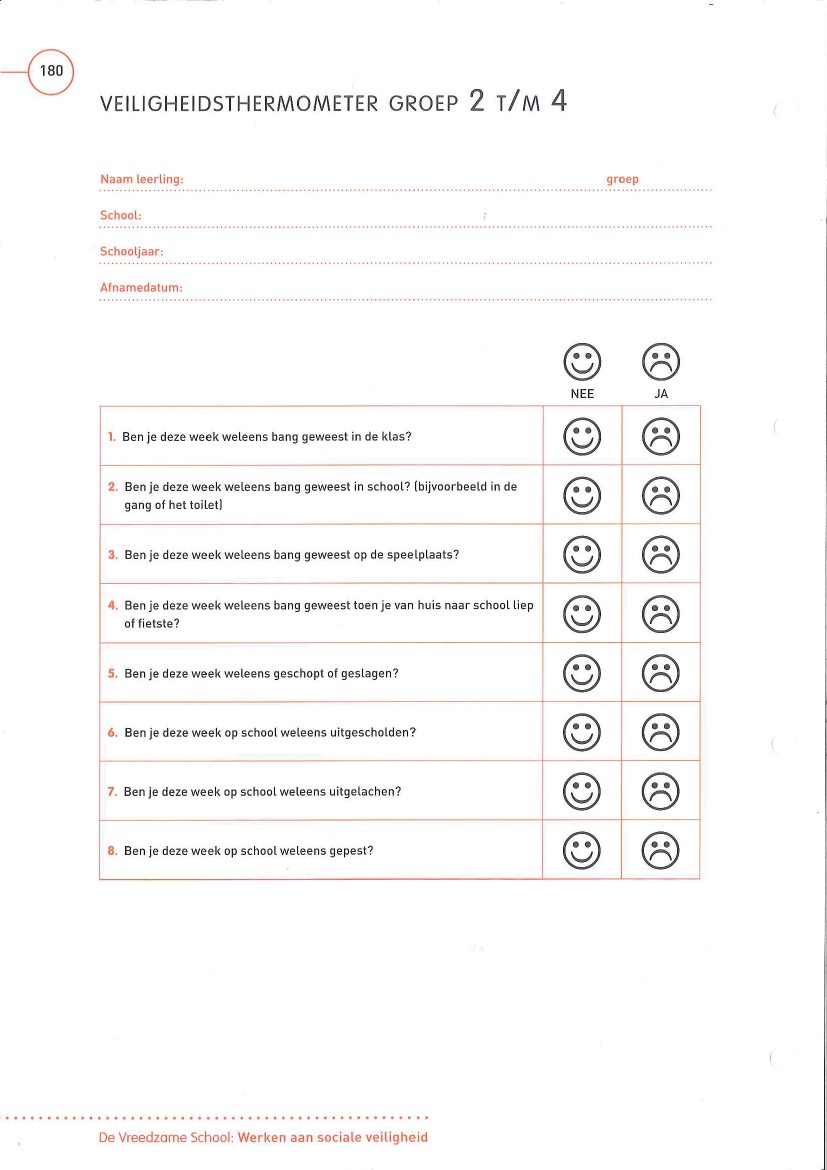 Bijlage 2: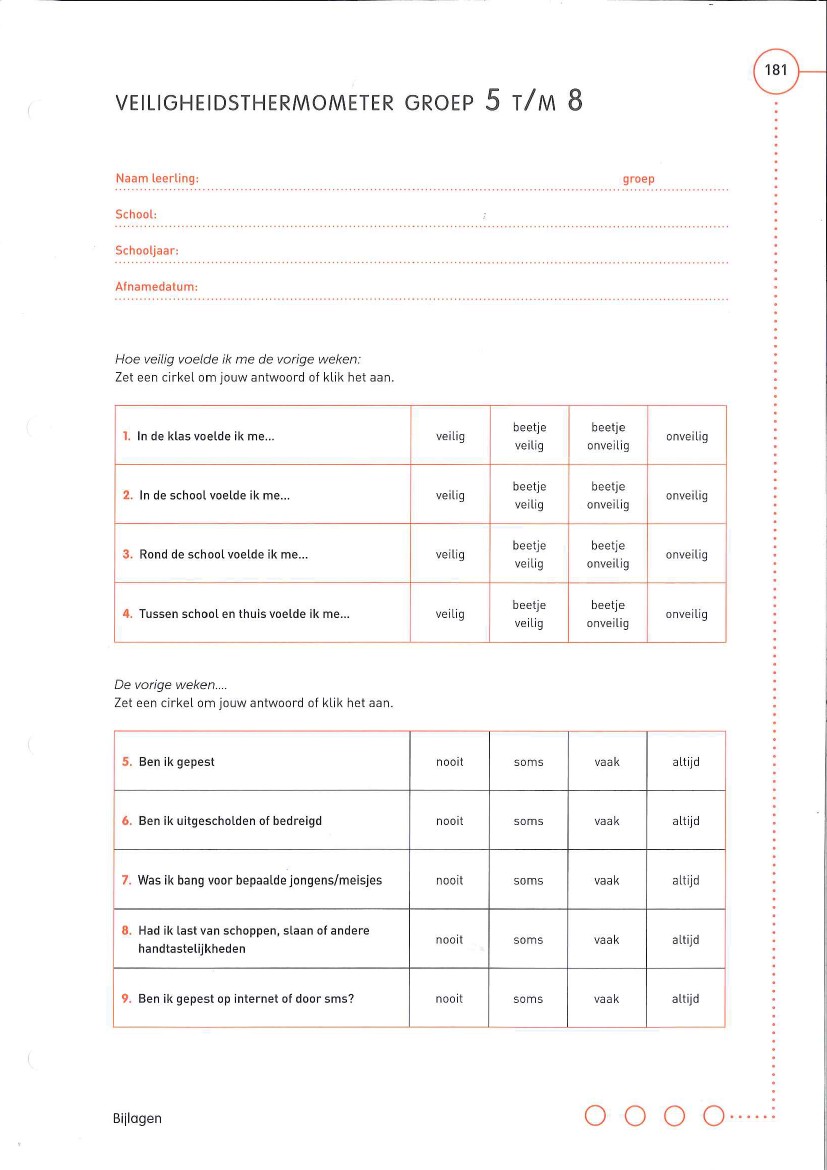 Bijlage 3:GRONDWET VAN DE SCHOOLwij zorgen ervoor dat iedereen erbij hoortwij zorgen ervoor dat iedereen zich veilig voelt en zichzelf kan zijnwij lossen conflicten samen opwij helpen elkaarwij dragen allemaal een steentje bijHeldere lijn:Door wie:Signalering d.m.v. een sociogram en of SCOLLeerkrachtAnalyserenLeerkrachtPlan van AanpakLeerkracht i.s.m. Intern BegeleiderInfo oudersLeerkrachtUitvoeringLeerkracht Wanneer het niet de gewenste resultaten oplevertOndersteuningsteam van de schoolBemiddelen bij problemenDirectieBewakingDirectieBij een klachtVertrouwenspersoon 